Šogad traktoru parāde Sēlpilī notiks 5. maijā.
Kā tradīcija, ir izveidojies savdabīgs pasākums, kur Sēlpilī var ieraudzīt vietējo zemnieku traktortehnikas parādi. Šogad tā notiks svētdienā, 5. maijā, kas sāksies plkst. 12.00 pie Raiņa kluba. Lauksaimniekiem jau sākas pavasara darbi laukos un dārzos, tomēr tie katru gadu izbrīvē laiku šai savdabīgajai atraktivitātei. Pasākuma idejas autors un organizators ir Kaspars Kalvāns. Ikgadējie parādes dalībnieki ir atzinuši, ka šāda akcija vairo lokālo patriotismu un rada gandarījumu, ka laukos vēl dzīvo ļaudis, kopj savu zemi un nav aizmirsuši darba tikumu. Un traktortehnikas parāde tam ir apliecinājums.Pasākumā pašos pirmsākumos līdzdarbojās tikai Dāburu apkārtnes zemnieki. Gadu gaitā akcijai piebiedrojušies arī attālāku saimniecību un sētu traktoru īpašnieki. Tāpēc, parāde gaidāma jo īpaši iespaidīga.Visiem interesentiem no Salas novada, ja ir vēlme piedalīties traktortrhnikas parādē, vēl nekas nav nokavēts. Atliek vien sazināties ar organizatoriem (t. 26999279), pieteikt dalību un uzzināt pasākuma nosacījumus.Nākot tuvāk norises datumam, Salas novada mājas lapas www.salasnovads.lv Aktualitātēs varēs uzzināt arī parādes laikus un maršrutu.Pagājušā gada dalībnieki atzina, ka īpaši patīkami bijis sveicināt vietējos iedzīvotājus, kuri iznākuši ceļmalās dažādi sumināja traktoristus. Abpusējie laba vēlējumi uzlaboja omu, deva prieku un iespēju vienam ar otru satikties. Sēlijas ciema centrā, no plkst. 12.00 traktoru parādes skatītājus priecēs “Kreicburgas ziķeri” ar jestru mūziku.Jolanta GrandāneSA un tūrisma lietu speciāliste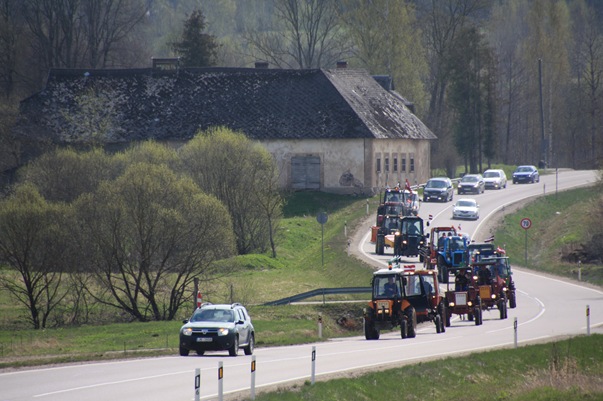 